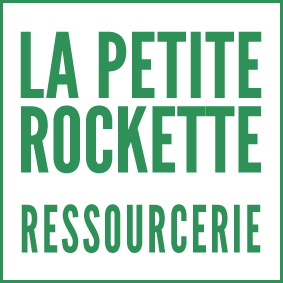 FICHE DE POSTERéparateur de matériel d’électroménager, électriques et informatiqueRessourcerie de La Petite Rockette	Depuis 2012, l’association La Petite Rockette gère une ressourcerie au cœur du 11 ème arrondissement de Paris. La Ressourcerie met en œuvre des modes de collecte des déchets (encombrant, etc.) qui préservent leur état en vue de les valoriser prioritairement par réemploi/réutilisation sinon par recyclage. Issue de l’économie solidaire et acteur du développement local, la Ressourcerie est un acteur et un outil de l’écologie dans l’espace urbain. Afin de favoriser l’émergence de comportements éco-citoyens et d’améliorer la qualité de vie sur son territoire, elle développe des services de proximité créateurs de lien social et des activités économiques innovantes, avec un focus spécifique sur les activités du réemploi.	La Petite Rockette est aussi un espace artistique et convivial d’éducation à l’environnement, sa ressourcerie est associée à un café-atelier, la Trockette, café associatif orienté vers la réparation et le DIY (le « fais-le toi-même ») ; lieu d'échange, de rencontres et de diffusion, c'est avant tout un espace convivial au cœur de la cité où la programmation naît des habitant.e.s pour les habitant.e.s. Elle propose chaque jour des ateliers autour de la récup’ et de la consommation responsable. L’association gère aussi un atelier vélo associatif d’auto-réparation.	La Petite Rockette cherche aujourd’hui un-e réparateur-rice d’équipement électrique pour sa deuxième ressourcerie située dans le 12ème arrondissement de ParisMission générale du réparateur électroménager et autres appareils électriques et informatiques :Valoriser les appareils électroménagers et autres appareils électriques collectés en favorisant le réemploi sur le recyclage matière. Le technicien du réemploi travaille en collaboration avec le coordinateur technique et sera amené à travailler en lien avec des bénévoles.Détail des différentes missions :L’objectif est de valoriser des appareils électriques collectés (électroménager, matériel blanc et brun, ...) par le réemploi (essai, nettoyage réparation), sinon par le recyclage matière, en prenant prioritairement en compte la conformité et la sécurité des biens valorisés, ainsi que leur potentiel de vente.Il s'agit donc de :Réaliser un diagnostic précis des appareils collectés (contrôler l'état de fonctionnement de l’appareil et son degré d’usure, localisation de la panne éventuelle...)Valoriser ces biens par réemploi : test sécuritaire, nettoyage, remise en état, changement de pièces et réglages pour vente en boutique.Valoriser les appareils par recyclage : démantèlement, tri de la matière, et livraison aux filières de recyclage.Réaliser une configuration standard sur un poste de travail informatiqueAssurer le rangement, nettoyage et entretien de l’atelier et des outils de travail, effectuer le conditionnement des différents produits et matériaux (pièces détachées).Compétences requises et capacités :Compétences techniques en réparation des biens électro domestiquesPolyvalence manuelleTrès organiséMéthodique et rigoureuxCapacité à faire évoluer ses connaissancesType d’appareils électriques principalement collectés à la ressourcerie :Matériel blanc (petit électroménager, lavage, four, table de cuisson, réfrigérateur, congélateur)Matériel brun (TV, Hi-Fi, vidéo, caméscope, magnétoscope, magnétophone, radio)LuminairesMatériel informatique (ordinateur, souris, claviers...)Autres : Appareils photos argentiques et numériques, machines à coudre, matériel de bricolage (perceuse, ponceuse, scie sauteuse, ...), matériel de téléphonie mobile, jeux vidéo, tablettesConditions :Rémunération : 1 320.61 euros brut / moisNombre d'heures : 26 heures / semaineType de contrat : CDD de 12 moisLocalisation : 41 rue Hillairet, 75012 ParisConditions particulières : Etre inscrit au pôle Emploi et être éligible au Parcours Emploi Compétences (PEC) ou emplois FrancsPrise de poste : septembre 2020Pour candidater, merci d'envoyer votre candidature à recrutement@lapetiterockette.orgAssociation La Petite Rockette, 125 rue du Chemin Vert, 75011 Paris – Siret n° 508 822 475 000 28 – Enregistré sous n°11755210275